AVVISO PUBBLICOPER L’ASSEGNAZIONE AI CITTADINI INTERESSATI DI N. 49 ORTI URBANI POSTI ALL’INTERNO DEL COMPLESSO ORTI DENOMINATO “ ORTO SOCIALE SANT’ANDREA”DI PROPRIETA’ DEL COMUNE DI SAN GIOVANNI VALDARNO  LOCALITA’ SANT’ANDREA.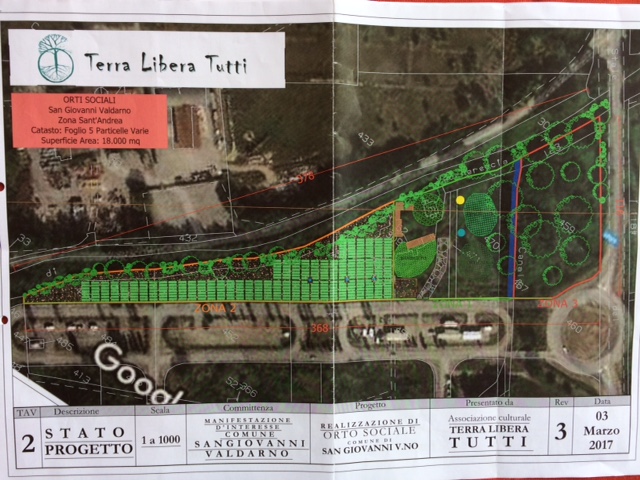 L’associazione TERRA LIBERA TUTTI con sede legale  in Via A. Gramsci,13- 50066 REGGELLOPREMESSO CHEIl Comune di San Giovanni Valdarno ha aderito al progetto ”Centomila Orti in Toscana, inserito nel programma di Governo per la X Legislatura della Amministrazione regionale e nell’ambito del Progetto Giovanisì, che prevede l’utilizzo e riqualificazione di terreni pubblici incolti per la realizzazione di orti urbani, ossia aree attrezzate finalizzate alla coltivazione orticola domestica ed attività e modalità gestionali e di fruizione che ne favoriscano l’utilizzo a carattere ricreativo, ludico, didattico, per lo svago, la socializzazione, l’aggregazione, la promozione di sani stili di vita e di relazioni interpersonali e intergenerazionali positive e solidali:-il Comune, in attuazione all’iniziativa ”Centomila Orti in Toscana”, a seguito di selezione pubblica, ha affidato in comodato d’uso gratuito per 5 anni il terreno di proprietà comunale sito in località Sant’Andrea  all’Associazione TERRA LIBERA TUTTI ( d’ora in poi denominata Concessionario) che lo realizzerà e lo gestirà in base all’Atto di Concessione in comodato d’uso stipulato il 18 maggio 2017RENDE NOTO CHECon il presente avviso è definita una graduatoria per l’assegnazione di n. 49 appezzamenti di terreno da utilizzare per uso ortivo da parte dei cittadini in possesso dei requisiti previsti dal “Regolamento per l’assegnazione e l’uso degli Orti (d’ora in avanti “Regolamento) quale parte integrante e sostanziale al presente atto, per la successiva assegnazione.DATO ATTO CHE1 -Gli appezzamenti hanno una superficie variabile da circa 50 mq. a circa 60 mq. ognuno, sono dotati di presa d’acqua in comune per l’irrigazione  e possono essere coltivati solo per uso familiare, secondo quanto stabilito da Regolamento e con le finalità e le modalità stabilite dallo stesso.2- Ogni singolo appezzamento è destinato all’assegnatario ed al suo nucleo familiare, secondo le modalità del Regolamento; può essere affidato un solo orto per nucleo familiare e non è ammessa la presentazione di più di una domanda per nucleo familiare.3-Gli orti sono affidati in gestione alle persone di ambo i sessi, residenti o che lavorano nel territorio del Comune di S.Giovanni Valdarno, con età non inferiore a 18 anni compiuti al momento della data di scadenza del presente bando pubblico.4- L’assegnazione degli orti avviene attraverso una graduatoria, rinnovata periodicamente, previo espletamento della presente procedura di evidenza pubblica: i criteri per la determinazione della graduatoria sono specificati nel Regolamento a cui si rimanda per l’attenta valutazione.5- L’assegnazione degli orti ai richiedenti è effettuata secondo l’ordine della graduatoria delle domande e nel rispetto delle percentuali di distribuzione della superficie utile degli spazi orticoli, come meglio specificato nel Regolamento.6- L’assegnazione degli orti avrà durata di 4 anni dalla avvenuta assegnazione, salvo quanto espressamente stabilito dal Regolamento.7- Gli assegnatari degli orti, al momento della presentazione della domanda , sono tenuti a sottoscrivere il “Regolamento per l’assegnazione e l’uso degli orti” per l’accettazione integrale di quanto in esso contenuto.8- Gli assegnatari degli orti sono tenuti al pagamento di una quota annuale di gestione, stabilita ogni anno dall’assemblea degli ortisti su proposta del Comitato di Gestione Orti e preventivamente concordata con il concessionario.9- Gli orti affidati devono essere coltivati direttamente dagli assegnatari, eventualmente insieme al coniuge/convivente, in affidamento congiunto. Su richiesta scritta anche un altro familiare può contribuire alla conduzione dell’appezzamento, ma sempre ed esclusivamente con la presenza dell’assegnatario stesso.10- Al momento dell’assegnazione dell’orto, e preliminarmente alla sua coltivazione l’assegnatario, denominato “ortista “ deve diventare socio dell’Associazione Terra Libera Tutti , pena la revoca della assegnazione e  attivare una  polizza assicurativa per responsabilità civile e infortuni. Costo annuo stimato  Euro 30 ( trenta/00 ) da confermare dopo identificazione della Società di Assicurazione. I Soci saranno  tenuti a partecipare a dei corsi preliminari conoscitivi , organizzati da Terra Libera Tutti, per una agricoltura non impattante, biologica e rispettosa della natura. TUTTO CIO’ PREMESSOColoro che sono interessati a concorrere per l’inserimento in graduatoria per l’assegnazione degli orti devono presentare domanda, su apposito modulo (allegato  al presente avviso) presso:PUNTO AMICO   Comune di San Giovanni ValdarnoVia Rosai   52027 San Giovanni Valdarnoentro e non oltre il giorno    venerdì 15 Dicembre 2017  dopodichè un’apposita commissione provvederà a redigere una graduatoria provvisoria che rimarrà pubblicata per 15 gg. sul sito della Rete Civica del Comune di San Giovanni Valdarno e su quello dell’associazione “ Terra Libera Tutti.   Entro i quindici giorni di pubblicazione della graduatoria si   possono presentare , a cura degli interessati, presso il Punto Amico del Comune di San Giovanni Valdarno,  eventuali opposizioni per il riconoscimento di punteggi o situazioni ritenute non correttamente valutate.La graduatoria definitiva verrà pubblicata nei successivi 15 giorni.Per informazioni e copia del presente Avviso Pubblico rivolgersi al Punto Amico del Comune di San Giovanni Valdarno e/o all’associazione Terra Libera Tutti di Reggello – sig. Fabrizio RangoniTelefono: 392 5850667      e-mail: fabrizio.rangoni@gmail.com       Tutela dei dati personali ( D.Lgs n. 196/2003)  I dati personali forniti dai concorrenti ,pobbligatori, per le finalità connesse allo svolgimento dl Bando ad evidenza pubblica e per la eventuale successiva stipula e gestione della concessione, saranno trattati dall’Ente conferente, conformemente alle disposizioni del D.Lgs n. 196/2003 e saranno  comunicati ai terzi solo per la stipula e gestione della concessione.Pubblicità   Il presente bando  sarà pubblicato nei modi e forme di legge all’Albo Pretorio e sul sito web del Comune, nonché sulla Banca della Terra.Reggello , 8 novembre 2017							Il Presidente  di Terra Libera Tutti							Francesco Sapienza					 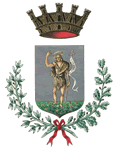 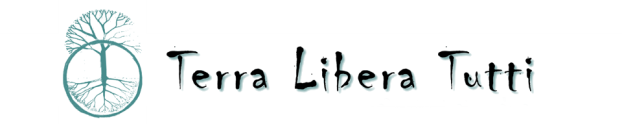 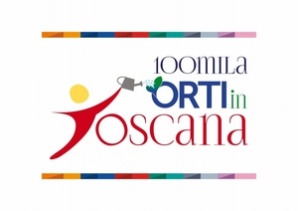 Comune di 
SAN GIOVANNI VALDARNOAssociazione senza scopo di lucro - Reggello100mila orti in Toscana